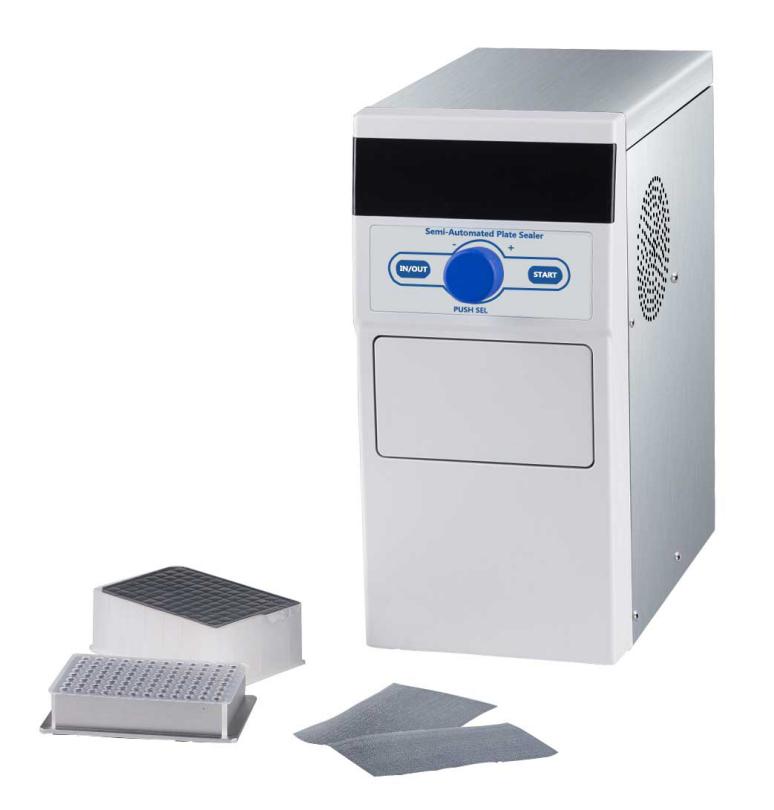 1、产品应用HBF-1200微孔板热封仪又称封板机，封膜仪，是一款价格适中，经济型的半自动热封膜机，通过热封各种专用热封膜来防止各种微孔板（PCR板，深孔板，酶标板以及细胞培养板）在检测过程中的蒸发，泄漏引起的样品损失及空间交叉污染。适用普通封膜，热封膜，可穿刺热封膜，光学热封膜（定量PCR），永久热封膜。替代手工封膜，保证封板牢固，封膜均匀，避免交叉污染。
   微孔板热封仪设计紧凑，实用，安装简便，不需要压缩空气。快速加热，实时显示封板的温度，自动检测微孔板高度。封板温度和封板时间都可设置----也是PCR仪，定量PCR仪的伴侣！2、产品特点快速升温（300秒内升温至170℃）；不需要操作人员用力按压，可实现整齐牢固地密封，也避免贴歪，贴不紧等情况发生；可适配各种类型的微孔板和热封膜；精确的温度，时间和压力调整，确保封板的稳定性；智能电机控制进出舱门，如果手或者其他物体阻碍了正在关闭的进出舱门，智能电机将倒转起来，保护使用者和仪器；自动待机功能可节省资源。60分钟内无动作时，仪器进入待机模式，仪器温度自动降低到60℃，以达到节能效果；                                当仪器120分钟内无动作时，仪器进入“深度睡眠” 模式，关掉显示屏，切断加热体电源，只剩微弱的电流供给控制板的核心部件，再按任意键，仪器会恢复工作状态；拥有灵巧设计的特殊机构，进出舱门可以与仪器分离，以便清洁，维护加热板；占地面积小，370mm(深)*178mm(宽）技术参数装箱清单型号HBF-1200显示界面OLED热封设置温度80℃~200℃温控精度1℃封膜时间0.5s~9.9s,以0.1s递增封膜时加热体降温≤ 2℃，并在25秒内恢复正常加热原理电加热管加热最大输入功率W300外形尺寸（D*W*H）370*178*330重量kg11.46序号 名 称规格型号数 量1主机ASP10001台2深孔板/酶标板适配器1件396孔微孔板适配器1件4压膜铜片1件5电源线1根6内六角扳手2.5mm1把7镊子1把8保险丝250V/3A3只9产品性能检测表1份10合格证1份11保修证1份12说明书1份